DICHIARAZIONE, AI SENSI DEL DPR N. 445/2000, DEL PROGETTISTA INDIVIDUATO/ASSOCIATO(Modello G)Contratto di ____________________________________________________________________________Il/I sottoscritto/i __________________________________________________________________________ nato a _____________________________________________________________ il ___________________nella qualità di() _________________________________________________________________________ libero professionista  legale rappresentante di società di ingegneria legale rappresentante di società professionale prestatore di servizi di ingegneria ed architettura di cui alla categoria 12 del’allegato IIA, stabilito in altro Stato membro costituito conformemente alla legislazione vigente nel proprio Paese __________________ ________________________________ che per la gara in oggetto viene () individuato  associato da parte di () ________________________________________________________________________DICHIARA/NOai sensi del DPR 445/2000, consapevole delle sanzioni penali previste dall'articolo 76 del DPR 445/2000, per le ipotesi di falsità in atti e dichiarazioni mendaci ivi indicate, e informato ex art. 13 del D.Lgs. 196/2003relativamente all’art. 80 del D.Lgs. 50/2016():  di non essere sottoposti a sequestro o confisca ai sensi dell’art. 12-sexies del D.L. 306/1992 convertito, con modificazioni, dalla L 356/1992, o del D.Lgs. n. 159/2011 (ai sensi dell’art. 116 D.Lgs. 159/2011), e di non trovarsi nelle condizioni previste nell’art. 80, commi 1, 2, 4 e 5 del D.Lgs. 50/2016;  di essere sottoposti a sequestro o confisca ai sensi dell’art. 12-sexies del D.L. 306/1992 convertito, con modificazioni, dalla L 356/1992, o del D.Lgs. n. 159/2011 (ai sensi dell’art. 116 D.Lgs. 159/2011), ed affidate ad un custode o amministratore giudiziario o finanziario e pertanto, ai sensi dell’art. 80 c. 11 D.Lgs. 50/2016, di non essere soggetto alle cause di esclusione del medesimo art. 80 D.Lgs. 50/2016 limitatamente a quelle riferite al periodo precedente al predetto affidamento; dopo tale periodo non si è incorso in cause di esclusione di cui all’art. 80 c. 1 D.Lgs. 50/2016; di non trovarsi nelle condizioni previste nell’art. 44 D.Lgs. 286/1998 e nell’art. 14 c. 1 D.Lgs. 81/2008; di essere in regola con quanto previsto nella legge 68/1999 (legge sui disabili) e all’art. 37 D.L. 78/2010 come convertito in L. 122/2010 (disposizioni antiriciclaggio);di non trovarsi nelle condizioni previste dall’art. 253, commi 1 e 2, del DPR 207/2010;di accettare tutte le clausole e le prescrizioni contenute nella documentazione di gara e di aver preso conoscenza dei luoghi interessati, di tutte le condizioni locali e di tutte le circostanze generali e particolari che possono aver influito sulla determinazione dell’offerta e sull’esecuzione del contratto;di impegnarsi a fornire la prestazione in oggetto nel rispetto di leggi e regolamenti vigenti e/o emanati in corso di esecuzione dell’incarico e comunque di tutte le disposizioni necessarie a conseguire le approvazioni che consentano la realizzazione del progetto;di impegnarsi, nel caso di aggiudicazione definitiva, al rispetto delle prescrizioni di cui all’art. 24, c. 4, del D.Lgs. 50/2016;di accettare il progetto definitivo il quale è stato redatto da altro professionista e di ritenerlo realizzabile anche sotto il profilo della sicurezza.di impegnarsi a fornire tutta la documentazione necessaria per le dovute verifiche di quanto autodichiarato, entro 10 giorni dalla richiesta dell’Amministrazione inviata al soggetto partecipante; (per le società di ingegneria) di essere in possesso dei requisiti di cui all’art. 254 del DPR 207/2010.(per le società professionali) di essere in possesso dei requisiti di cui all’art. 255 del DPR 207/2010.(per le società) in sostituzione del certificato della Camera di Commercio() che:l’operatore economico è iscritto nel registro delle imprese della Camera di Commercio di ______________________ per la seguente attività ________________________ con i seguenti dati():numero di iscrizione ____________________________data di iscrizione _______________________________durata della ditta/data termine _____________________forma giuridica _________________________________Titolari (per i soggetti individuali)(): ________________	soci (per snc)(): ________________________________soci accomandatari (per sas)(): ____________________amministratori muniti di rappresentanza, oppure il socio unico persona fisica, ovvero il socio di maggioranza in caso di società con meno di quattro soci (per tutti gli altri operatori economici)(): _____________________________________________direttori tecnici (per tutti)(): _______________________;che i professionisti i quali, in caso di aggiudicazione, espleteranno l’incarico di progettazione, con assunzione della relativa personale responsabilità, sono i seguenti:	e il professionista incaricato dell’integrazione delle prestazioni specialistiche è il seguente: ___________ ____________________________________________________________________________________;(se vengono associati più professionisti) che il professionista laureato abilitato da meno di 5 anni all’esercizio della professione è _________________________________________________________;(nel caso di progettista associato) che in caso di aggiudicazione sarà conferito mandato speciale con rappresentanza e funzioni di capogruppo a 	______________________
e che si uniformerà alla disciplina vigente in materia di lavori pubblici con riguardo ai RTC.di essere in possesso dei requisiti economico finanziari e tecnico organizzativi di cui al punto 2 del Disciplinare di gara.Data ________________________				___________________________________FIRMAN.B.: La sottoscrizione dovrà essere autenticata ai sensi di legge oppure, in alternativa, dovrà essere allegata copia fotostatica di un documento valido di identità del sottoscrittore, a pena di esclusione.In caso di RTC non ancora costituito la presente dichiarazione deve essere sottoscritta da tutti i professionisti o legali rappresentanti dei soggetti impegnati a costituirlo.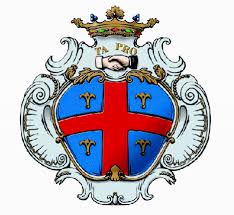 Comune di CAIAZZOProvincia di CasertaPiazzetta Martiri Caiatini, 1 – 81013 – Tel. 0823 615728- P.IVA 00284410610 – C.F. 82000330611PEC: settorelavoripubblici@pec.comune.caiazzo.ce.it Mail:lavoripubblici@comune.caiazzo.ce.it  BANDO DI GARA MEDIANTE PROCEDURA APERTAart. 183 comma 15 del D.lgs. n. 50/2016Procedura Aperta, ai sensi dell’articolo 60 del D.Lgs. n. 50/2016, interamente telematica ai sensi dell’articolo 58 del D.Lgs. 50/2016 con aggiudicazione secondo il criterio dell’offerta economicamente più vantaggiosa per l’Amministrazione Comunale ai sensi dell’ articolo 95, comma 2, del D.Lgs. n. 50/2016.Oggetto: AFFIDAMENTO IN CONCESSIONE DELLA PROGETTAZIONE DEL SERVIZIO DI EFFICIENTAMENTO ENERGETICO DEI CONSUMI TERMICI ED ELETTRICI COMPRENSIVO DELLA FORNITURA DEL VETTORE ENERGETICO, DELLA RIQUALIFICAZIONE TECNOLOGICA ED ADEGUAMENTO NORMATIVO DEGLI IMPIANTI IN MODALITÀ ESCO, INERENTI GLI EDIFICI SCOLASTICI, CAMPO SPORTIVO E ILLUMINAZIONE PUBBLICA DEL COMUNE DI CAIAZZO (CE)CUP: B79J321003340005           CIG: 8749479A79NominativoQualifica professionale()Rapporto col soggetto partecipante()Tipologia prestazionale che sarà svolta()